23 апреля 2013 года                                                                                                 г. Санкт-ПетербургE-Ink ридеры teXet в hi-tech дизайне: TB-504 и TB-506teXet представляет две ультратонкие модели ридеров TB-504 и TB-506, выполненные в оригинальном hi-tech дизайне. Стильный компактный корпус, высокое разрешение дисплея и доступная цена делают эти новинки необычайно привлекательными для тех, кто заинтересован в высоком качестве и удобстве использования.Устройства оснащены дисплеями 4,3’’ (TB-504) и 6,0’’ (TB-506) с технологией «электронные чернила»: разрешение 800х600 пикселей и 16 градаций оттенка серого обеспечивают длительную комфортную работу. Новые модели книг teXet воспроизводят самые востребованные текстовые форматы, в том числе DOC, DJVU и PDF, изображения – в распространенных JPG, BMP, GIF, PNG.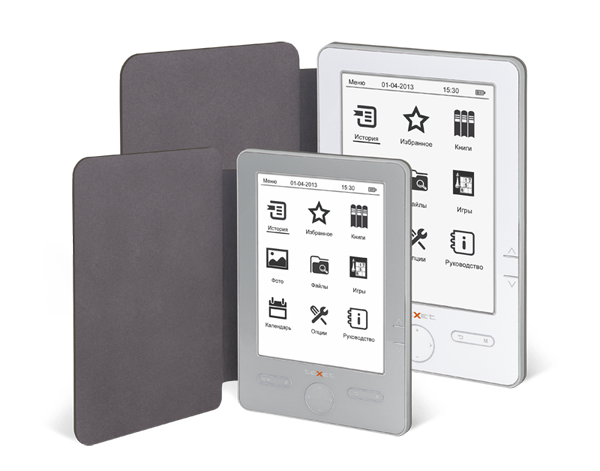 Ридеры TB-504 и TB-506 имеют множество полезных функций: автоматический режим просмотра, поворот текста, поддержка оглавлений, сохранение и удаление закладок, копирование/удаление файлов без использования ПК. Функция блокировки экрана позволяет избежать случайных нажатий на кнопки ридера в сумке или кармане. В настройках режима включения есть еще одна удобная опция – возможность установки отображения последней открытой страницы при повторном включении.Интуитивно понятное меню на двух языках воплощено в виде матрицы 3x3 с крупными иконками. Помимо стандартных пунктов, меню содержит раздел «Избранное» (позволяет формировать плей-листы из самых любимых произведений) и «Игры», что не так часто встречается в устройствах с E-Ink дисплеями.Новинки выдержаны в hi-tech стиле – глянцевый корпус, рамка по периметру, лаконичное оформление кнопочной панели. teXet предлагает несколько цветовых решений для корпуса книг: миниатюрная TB-504 представлена в сдержанных сером и белом, а 6-дюймовая модель TB-506 в сером, белом, бежевом и ярком голубом.Вслед за линейкой планшетных компьютеров комплектные чехлы обновляются и к электронным книгам. Отличительная особенность новой защиты дисплея и корпуса от механических повреждений – это отсутствие зажимов, что сразу придает эстетичный вид продукту. На качественном фактурном материале под кожу не остаются отпечатки пальцев, а внутренняя поверхность имитирует замшу, бархатистую и приятную на ощупь. Ридер прочно фиксируется в обложке силиконовыми липучками, которые имеют продолжительный срок службы и, вопреки опасениям, являются многоразовыми.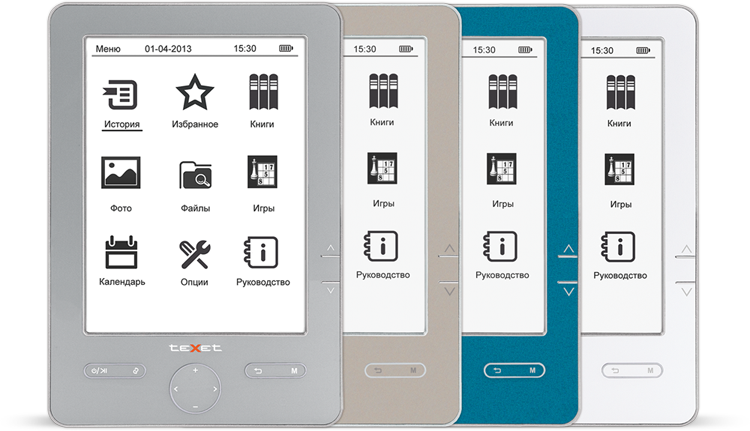 Емкий аккумулятор обеспечивает длительную автономную работу – до 1200 страниц на одном заряде батареи у TB-504 и до 2500 страниц у TB-506. Собственная память устройств составляет 4 ГБ, предусмотрен слот для карт памяти формата microSD/SDHC объемом до 32 ГБ.Представленные модели обладают всеми неоспоримыми конкурентными преимуществами и совершенно точно придутся по вкусу поклонникам классического чтения! Стильные, удобные в использовании, а благодаря новым тонким обложкам легкие и компактные.Рекомендованная розничная цена для teXet TB-504 составляет 2499 рублей, а для teXet TB-506 – 3299 рублей.Характеристики новинок TB-504 и teXet TB-506:- Электронные чернила, 4,3 дюйма (TB-504), 6,0 дюймов (TB-506) дисплей, 800х600 пикселей,  16 градаций серого- Внутренняя память 4 ГБ- Слот для microSD/SDHC-карт- Поддержка текстовых форматов: DOC, DJVU, PDF, EPUB, FB2, TXT, MOBI,  HTML, PDB, RTF, CHM- Автоматический режим просмотра текстовых файлов- Сохранение/удаление закладок- История просмотра последних файлов- Поворот текста- Поддержка оглавлений- Воспроизведение изображений в форматах: JPG, BMP,  GIF, PNG          - Поворот изображений - Изменение масштаба изображений- Сортировка файлов- Автовыключение- Выбор режима включения: книга, меню- Блокировка экрана- Копирование/удаление файлов без использования ПК- Интерфейс USB 2.0 (подключение к ПК)- Календарь, часы- Игры- Питание от встроенного Li-Pol аккумулятора- Размер: 178х123х7,2 мм- Масса: 172 гЦвета:- Бежевый- Белый- Голубой- СерыйКомплектность:- Электронная книга- Чехол- microUSB-кабель- Сетевой адаптер- Руководство по эксплуатации- Гарантийный талонИнформация о компании	Торговая марка teXet принадлежит компании «Электронные системы «Алкотел», которая имеет 25-летний опыт производственно-внедренческой деятельности. Сегодня продуктовый портфель teXet представлен одиннадцатью направлениями: электронные книги, планшетные компьютеры, GPS-навигаторы, видеорегистраторы, смартфоны, мобильные телефоны, MP3-плееры, проводные и радиотелефоны DECT, цифровые фоторамки и аксессуары. По итогам 2012 года teXet входит в тройку лидеров по товарным категориям: электронные книги (доля рынка РФ в 20%), видеорегистраторы (14%), МР3-плееры (24%), цифровые фоторамки (13%). Торговая марка широко представлена в федеральных сетях: Евросеть, М.Видео, сеть Цифровых супермаркетов DNS, Эльдорадо, Техносила. В 2012 году состоялся запуск проекта по созданию собственной монобрендовой сети, открыты первые фирменные магазины teXet в Москве и Санкт-Петербурге. Больше информации на сайте www.texet.ruКонтактная информацияАдрес компании: г. Санкт-Петербург, ул. Маршала Говорова, д. 52.+7(812) 320-00-60, +7(812) 320-60-06, доб. 114Контактное лицо: Кира Кириленко, руководитель PR-отделаe-mail: kira@texet.ru, www.texet.ru